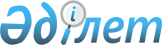 Об утверждении Правил квотирования рабочих мест для лиц с инвалидностьюПриказ Министра труда и социальной защиты населения Республики Казахстан от 7 июня 2023 года № 207. Зарегистрирован в Министерстве юстиции Республики Казахстан 8 июня 2023 года № 32737.
      Примечание ИЗПИ!Вводится в действие с 01.07.2023.
      В соответствии с пунктом 2 статьи 107 Социального кодекса Республики Казахстан, ПРИКАЗЫВАЮ:
      1. Утвердить Правила квотирования рабочих мест для лиц с инвалидностью согласно приложению 1 к настоящему приказу.
      2. Признать утратившими силу некоторые приказы и структурные элементы некоторых приказов Министра здравоохранения и социального развития Республики Казахстан и Министра труда и социальной защиты населения Республики Казахстан согласно приложению 2 к настоящему приказу. 
      3. Департаменту занятости населения Министерства труда и социальной защиты населения Республики Казахстан в установленном законодательством Республики Казахстан порядке обеспечить:
      1) государственную регистрацию настоящего приказа в Министерстве юстиции Республики Казахстан;
      2) размещение настоящего приказа на официальном интернет-ресурсе Министерства труда и социальной защиты населения Республики Казахстан после его официального опубликования;
      3) в течение десяти рабочих дней после государственной регистрации настоящего приказа в Министерстве юстиции Республики Казахстан представление в Департамент юридической службы Министерства труда и социальной защиты населения Республики Казахстан сведений об исполнении мероприятий, предусмотренных подпунктами 1) и 2) настоящего пункта.
      4. Контроль за исполнением настоящего приказа возложить на курирующего вице-министра труда и социальной защиты населения Республики Казахстан.
      5. Настоящий приказ вводится в действие с 1 июля 2023 года и подлежит официальному опубликованию.
       "СОГЛАСОВАНО" Агентство по стратегическомупланированию и реформамРеспублики Казахстан Правила квотирования рабочих мест для лиц с инвалидностью Глава 1. Общие положения
      1. Настоящие Правила квотирования рабочих мест для лиц с инвалидностью (далее – Правила) разработаны в соответствии с пунктом 2 статьи 107 Социального кодекса Республики Казахстан (далее – Социальный кодекс) и устанавливают порядок установления квотирования рабочих мест для лиц с инвалидностью.
      2. Основные понятия, используемые в настоящих Правилах:
      1) местный исполнительный орган (акимат) – коллегиальный исполнительный орган, возглавляемый акимом области, города республиканского значения и столицы, района (города областного значения), осуществляющий в пределах своей компетенции местное государственное управление и самоуправление на соответствующей территории;
      2) работодатель – физическое или юридическое лицо, с которым работник состоит в трудовых отношениях;
      3) квота рабочих мест (далее – квота) – минимальное количество рабочих мест для приема на работу лиц с инвалидностью, не имеющих медицинских противопоказаний для трудовой деятельности, которых работодатель обязан трудоустроить, включая количество рабочих мест, на которых уже работают лица с инвалидностью в процентном выражении от численности рабочих мест без учета рабочих мест на тяжелых работах, работах с вредными, опасными условиями труда;
      4) квотирование рабочих мест – предоставление рабочих мест работодателями для трудоустройства лиц с инвалидностью в соответствии с установленной местными исполнительными органами квотой;
      5) лицо с инвалидностью – лицо, имеющее нарушение здоровья со стойким расстройством функций организма, обусловленное заболеваниями, увечьями (ранениями, травмами, контузиями), их последствиями, дефектами, которое приводит к ограничению жизнедеятельности и необходимости его социальной защиты;
      6) местный исполнительный орган по вопросам социальной защиты и занятости населения – местный исполнительный орган области, городов республиканского значения, столицы, определяющий направления в сфере социальной защиты и занятости населения;
      7) карьерный центр – филиал центра трудовой мобильности, осуществляющий выполнение его функций в районах, городах областного и республиканского значения, столице. Глава 2. Порядок квотирования рабочих мест для лиц с инвалидностью
      3. Местный исполнительный орган по вопросам социальной защиты и занятости населения разрабатывает предложения по установлению квоты в организациях на основе:
      1) анализа, прогнозирования текущего спроса и предложения на рабочую силу из числа лиц с инвалидностью на рынке труда в соответствующей административно-территориальной единице;
      2) количества действующих организаций в регионе;
      3) списочной численности работников организаций, формируемой на основании представленных работодателями сведений о штатной численности работников и имеющихся вакантных рабочих мест;
      4) анализа сведений о количестве действующих рабочих мест, предоставленных работодателем для трудоустройства лиц с инвалидностью;
      5) анализа сведений о количестве действующих трудовых договоров, заключенных между работодателями и лицами с инвалидностью вне квоты;
      6) количества безработных лиц с инвалидностью, зарегистрированных карьерным центром.
      4. Местный исполнительный орган по вопросам социальной защиты и занятости на основании сведений о количестве рабочих мест для выполнения квоты трудоустройства лиц с инвалидностью, предоставляемых работодателем в карьерные центры по форме согласно приложению, утверждаемой в соответствии с подпунктом 2) пункта 3 статьи 16 Закона Республики Казахстан "О государственной статистике", формирует базу данных лиц с инвалидностью, нуждающихся в трудоустройстве, и вакансий для лиц с инвалидностью в разрезе организаций.
      5. Ежегодно до 5 декабря текущего года местными исполнительными органами областей, городов республиканского, столицы устанавливается квота для трудоустройства лиц с инвалидностью в размере от двух до четырех процентов от численности рабочих мест без учета рабочих мест на тяжелых работах, работах с вредными, опасными условиями труда в порядке, установленном настоящими Правилами.
      Квота устанавливается для организаций независимо от организационно-правовой формы и формы собственности и индивидуальных предпринимателей.
      6. Работодатели в соответствии с установленной квотой в течение шести месяцев со дня введения квоты предоставляют рабочие места для трудоустройства лиц с инвалидностью.
      7. В рамках квоты трудоустраиваются лица с инвалидностью, не имеющие в соответствии с медицинским заключением противопоказаний на выполнение трудовых (служебных) обязанностей.
      8. Квота устанавливается местными исполнительными органами областей, городов республиканского, столицы организациям со списочной численностью работников:
      от пятидесяти до ста человек – в размере двух процентов списочной численности работников;
      от ста одного до двухсот пятидесяти человек – в размере трех процентов списочной численности работников;
      свыше двухсот пятидесяти одного человека – в размере четырех процентов списочной численности работников.
      9. Квота не устанавливается в случаях, когда Трудовым кодексом Республики Казахстан, Законом Республики Казахстан "О государственной службе Республики Казахстан" определены особые условия поступления на службу, порядок назначения на должность.
      10. Общественным объединениям лицам с инвалидностью, а также организациям, где численность лиц с инвалидностью составляет более двадцати процентов от среднегодовой численности работников в соответствии с пунктом 3 статьи 107 Социального кодекса, квота не устанавливается.
      11. При отсутствии в населенных пунктах безработных лиц с инвалидностью трудоспособного возраста, не имеющих медицинских противопоказаний для трудовой деятельности, квота в организациях, находящихся на территории данных населенных пунктов, не устанавливается.
      12. Установленная квота для организаций и индивидуальных предпринимателей в течение календарного года подлежит пересмотру (корректировке), в том числе в случаях, предусмотренных пунктом 13 настоящих Правил.
      13. Работодатели выполняют установленную квоту для трудоустройства лиц с инвалидностью, за исключением случаев ликвидации работодателя – юридического лица либо прекращения деятельности работодателя – физического лица, сокращения численности или штата работников, снижения объема производств, выполняемых работ и оказываемых услуг, повлекшего ухудшение экономического состояния работодателя.
      14. Лица с инвалидностью, трудоустроенные в рамках квоты рабочих мест, уволенные работодателями в связи со случаями, указанными в пункте 13 настоящих Правил, регистрируются в карьерном центре в качестве безработных с последующим их трудоустройством.
      15. Выполнением квоты является трудоустройство работодателем лиц с инвалидностью независимо от наличия направления от карьерного центра на вакантные или предоставленные в рамках установленной квоты рабочие места, подтвержденное заключением трудового договора на определенный срок не менее одного года, (за исключением случаев, предусмотренных Трудовым кодексом Республики Казахстан), сведения о котором работодатели предоставляют в карьерные центры по форме согласно приложению, утверждаемой в соответствии с подпунктом 2) пункта 3 статьи 16 Закона Республики Казахстан "О государственной статистике". Форма, предназначенная для сбора административных данных
      Представляется: в карьерный центр. Карьерный центр представляет в местный орган по вопросам занятости населения района (города), городов республиканского значения, столицы. Местный орган по вопросам занятости населения района (города) представляет в местный орган по вопросам занятости населения области. Местный орган по вопросам занятости населения области, городов республиканского значения, столицы представляет в уполномоченный орган по вопросам занятости населения. 
      Форма административных данных размещена на интернет-ресурсе: www.enbek.gov.kz.
      Наименование формы административных данных:
      Сведения о количестве рабочих мест для выполнения квоты трудоустройства лиц с инвалидностью.
      Индекс формы административных данных: КРМ-1
      Периодичность: ежеквартальная.
      Отчетный период ____ квартал 20___ года
      Круг лиц, представляющих информацию: организации, которым установлена квота рабочих мест для лиц с инвалидностью.
      Срок представления: организации представляют сведения в карьерный центр к 10 числу месяца, следующего за отчетным кварталом.
      Карьерный центр представляет сведения в местный орган по вопросам занятости населения района (города), городов республиканского значения, столицы к 15 числу месяца, следующего за отчетным кварталом.
      Местный орган по вопросам занятости населения района (города) представляет сведения в местный орган по вопросам занятости населения области к 20 числу месяца, следующего за отчетным кварталом.
      Местный орган по вопросам занятости населения области, городов республиканского значения, столицы представляют сведения в уполномоченный орган по вопросам занятости населения к 25 числу месяца, следующего за отчетным кварталом. Сведения о количестве рабочих мест для выполнения квоты трудоустройства лиц с инвалидностью
      продолжение таблицы Пояснение по заполнению формы административных данных "Сведения о количестве рабочих мест для выполнения квоты трудоустройства лиц с инвалидностью, наличии вакантных должностей и сведений о вакансиях" Глава 1. Общие положения
      1. Организация предоставляет информацию "Сведения о количестве рабочих мест для выполнения квоты трудоустройства лиц с инвалидностью, наличии вакантных должностей и сведений о вакансиях" в связи с установленной местным исполнительным органом квотой рабочих мест для лиц с инвалидностью, с указанием следующих сведений:
      наименование организации;
      списочная численности работников на начало года;
      размер квоты (% от списочной численности работников);
      количество рабочих мест, уже занятых работниками, отнесенными к категории лиц с инвалидностью;
      установленная квота без учета рабочих мест на тяжелых работах, работах с вредными, опасными условиями труда;
      количество свободных рабочих мест (вакансий) для лиц с инвалидностью по специальностям;
      наименование должностей на занятие свободных рабочих мест (вакансий) для лиц с инвалидностью;
      количество свободных рабочих мест по профессиям (должностям);
      сведения о вакансиях, в том числе: профессиональное образование, среднемесячная заработная плата, условия труда и занятости (неполный рабочий день, гибкий график работы), стаж работы (по профессии, специальности на этой должности), другие требования (тарифный разряд, категория) к 10 числу отчетного месяца, следующего за отчетным кварталом.
      2. Показатели формируются по фактическим данным на 1 число текущего месяца.
      3. Сведения подписывает первый руководитель или лицо, исполняющее его обязанности. Глава 2. Пояснение по заполнению формы
      4. В графе 1 указывается наименование организации.
      5. В графе 2 указывается списочная численность работников на начало года.
      6. В графе 3 указывается размер квоты в % от списочной численности работников.
      7. В графе 4 указывается установленная квота без учета рабочих мест на тяжелых работах, работах с вредными, опасными условиями труда.
      8. В графе 5 указывается количество лиц с инвалидностью, работающих вне квоты.
      9. В графе 6 указывается количество лиц с инвалидностью, трудоустроенных по направлениям карьерного центра в рамках квоты.
      10. В графе 7 указывается количество свободных рабочих мест (вакансий) для лиц с инвалидностью по специальностям.
      11. В графе 8 указывается наименование должностей на занятие свободных рабочих мест (вакансий) для лиц с инвалидностью.
      12. В графе 9 указывается количество свободных рабочих мест по профессиям (должностям).
      13. В графе 10 указывается профессиональное образование работника, соответствующее вакантной должности.
      14. В графе 11 указывается среднемесячная заработная плата работника, соответствующая вакантной должности.
      15. В графе 12 указываются условия труда и занятости работника (неполный рабочий день, гибкий график работы).
      16. В графе 13 указывается стаж работы работника (по профессии, специальности на этой должности).
      17. В графе 14 указываются другие требования к работнику, претендующему на занятие вакантной должности (тарифный разряд, категория). Перечень утративших силу некоторых приказов и структурных элементов некоторых приказов Министра здравоохранения и социального развития Республики Казахстан и Министра труда и социальной защиты населения Республики Казахстан
      1. Приказ Министра здравоохранения и социального развития Республики Казахстан от 13 июня 2016 года № 498 "Об утверждении Правил квотирования рабочих мест для инвалидов" (зарегистрирован в Реестре государственной регистрации нормативных правовых актов под № 14010).
      2. Приказ Министра труда и социальной защиты населения Республики Казахстан от 14 февраля 2017 года № 9 "О внесении изменений в приказ Министра здравоохранения и социального развития Республики Казахстан от 13 июня 2016 года № 498 "Об утверждении Правил квотирования рабочих мест для инвалидов" (зарегистрирован в Реестре государственной регистрации нормативных правовых актов под № 14891).
      3. Пункт 3 Перечня некоторых приказов Министра здравоохранения и социального развития Республики Казахстан, в которые вносятся изменения и дополнение, утвержденный приказом Министра труда и социальной защиты населения Республики Казахстан от 14 июня 2018 года № 242 "О внесении изменений и дополнения в некоторые приказы Министра здравоохранения и социального развития Республики Казахстан" (зарегистрирован в Реестре государственной регистрации нормативных правовых актов под № 17194).
      4. Пункт 2 Перечня некоторых приказов Министра здравоохранения и социального развития Республики Казахстан и Министра труда и социальной защиты населения Республики Казахстан, в которые вносятся изменения и дополнение, утвержденный приказом Министра труда и социальной защиты населения Республики Казахстан от 19 марта 2021 года № 82 "О внесении изменений и дополнения в некоторые приказы Министра здравоохранения и социального развития Республики Казахстан и Министра труда и социальной защиты населения Республики Казахстан" (зарегистрирован в Реестре государственной регистрации нормативных правовых актов под № 22386).
      5. Пункт 1 Перечня некоторых приказов Министра здравоохранения и социального развития Республики Казахстан, Министра труда и социальной защиты населения Республики Казахстан и исполняющего обязанности Министра здравоохранения и социального развития Республики Казахстан в которые вносятся изменения, утвержденный приказом Министра труда и социальной защиты населения Республики Казахстан от 14 сентября 2022 года № 367 "О внесении изменений в некоторые приказы Министра здравоохранения и социального развития Республики Казахстан и Министра труда и социальной защиты населения Республики Казахстан и исполняющего обязанности Министра здравоохранения и социального развития Республики Казахстан" (зарегистрирован в Реестре государственной регистрации нормативных правовых актов под № 29707).
      6. Приказ Министра здравоохранения и социального развития Республики Казахстан от 13 июня 2016 года № 499 "Об утверждении форм, предназначенных для сбора административных данных" (зарегистрирован в Реестре государственной регистрации нормативных правовых актов под № 13988).
      7. Пункт 1 Перечня некоторых приказов Министра здравоохранения и социального развития Республики Казахстан, Министра труда и социальной защиты населения Республики Казахстан и исполняющего обязанности Министра труда и социальной защиты населения Республики Казахстан в которые вносятся изменения, утвержденный приказом Министра труда и социальной защиты населения Республики Казахстан от 12 мая 2022 года № 162 "О внесении изменений в некоторые приказы Министра здравоохранения и социального развития Республики Казахстан, Министра труда и социальной защиты населения Республики Казахстан и исполняющего обязанности Министра труда и социальной защиты населения Республики Казахстан" (зарегистрирован в Реестре государственной регистрации нормативных правовых актов под № 28058).
      8. Пункт 2 Перечня некоторых приказов Министра здравоохранения и социального развития Республики Казахстан, Министра труда и социальной защиты населения Республики Казахстан и исполняющего обязанности Министра здравоохранения и социального развития Республики Казахстан в которые вносятся изменения, утвержденный приказом Министра труда и социальной защиты населения Республики Казахстан от 14 сентября 2022 года № 367 "О внесении изменений в некоторые приказы Министра здравоохранения и социального развития Республики Казахстан и Министра труда и социальной защиты населения Республики Казахстан и исполняющего обязанности Министра здравоохранения и социального развития Республики Казахстан" (зарегистрирован в Реестре государственной регистрации нормативных правовых актов под № 29707).
					© 2012. РГП на ПХВ «Институт законодательства и правовой информации Республики Казахстан» Министерства юстиции Республики Казахстан
				
      Министр труда исоциальной защиты населенияРеспублики Казахстан 

Т. Дуйсенова
Приложение 1 к приказу
Министр труда и социальной
защиты населения
Республики Казахстан
от 7 июня 2023 года № 207Приложение к Правилам
квотирования рабочих мест для
лиц с инвалидностью
Наименование организации
Списочная численность работников на начало года (человек)
Размер квоты (% от списочной численности работников)
Установленная квота (человек)
Количество лиц с инвалидностью, работающих вне квоты (человек)
Количество лиц с инвалидностью, трудоустроенных по направлениям карьерного центра в рамках квоты (человек)
Кол-во свободных рабочих мест (вакансий) для лиц с инвалидностью по специальностям (единиц)
1
2
3
4
5
6
7
Наименование должностей на занятие свободных рабочих мест (вакансий) для лиц с инвалидностью
Количество свободных рабочих мест по профессиям (должностям) (единиц)
Сведения о вакансиях
Сведения о вакансиях
Сведения о вакансиях
Сведения о вакансиях
Сведения о вакансиях
Наименование должностей на занятие свободных рабочих мест (вакансий) для лиц с инвалидностью
Количество свободных рабочих мест по профессиям (должностям) (единиц)
Профессиональное образование
Среднемесячная заработная плата (тенге)
Условия труда и занятости (неполный рабочий день, гибкий график работы)
Стаж работы (по профессии, специальности на этой должности)
Другие требования (тарифный разряд, категория)
8
9
10
11
12
13
14Приложение к форме,
административных данных
"Сведения о количестве рабочих
мест для выполнения квоты
трудоустройства лиц
с инвалидностью"Приложение 2 к приказу
Министр труда и социальной
защиты населения
Республики Казахстан
от 7 июня 2023 года № 207